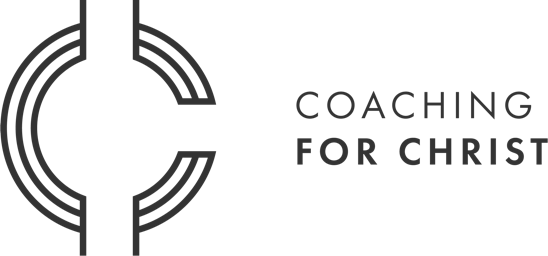   14-16 The Diamond, Ahoghill, Ballymena, BT42 1JZList below any qualifications and/or qualifications that would benefit your application:Why do you want to be involved with Coaching for Christ?Please give the detail of two references1. Your most recent minster/pastor2. A professional person who has known you personally over the past 2 years      Application FormPlease Circle the role you are applying for:1)Assistant Coach               2) Intern            3) Unite Gym VolunteerPlease tell us how you heard about Coaching for Christ:Personal detailsFirst name(s):Last name:Address:Postcode:Home Telephone No.  Daytime Contact No.E-mail address:Driving Licence Do you hold a full driving licence valid in the UK?YesNo   3. Christian LifeGive us a brief description of how you became a Christian:Give details of your Christian service over the last 2 years:4. References1. Name of referee and relationship to you:Address:Email:                                                                    Tel:                                                                        2. Name of referee and relationship to you:Address:Email:                                                                    Tel:                                                                         DeclarationStatement to be signed by the applicantPlease complete the following declaration and sign it in the appropriate place below. If this declaration is not completed and signed, your application will not be considered.I agree that Coaching for Christ can create and maintain computer and paper records of my personal data and that this will be processed and stored in accordance with the Data Protection Act 1998.I confirm that all the information given by me on this form is correct and accurate and I understand that if any of the information I have provided is later found to be false or misleading, any previous offers may be withdrawn.Signed:Date: